О внесении изменений в постановление администрации Соль-Илецкого городского округа от 28.01.2020 № 133-п «О расходных обязательствах муниципального образования Соль-Илецкий городской округ Оренбургской области»  В соответствии со статьёй 86 Бюджетного кодекса Российской Федерации, Федеральным законом от 06.10.2003 № 131-ФЗ «Об общих принципах организации местного самоуправления в Российской Федерации», руководствуясь Уставом муниципального образования Соль-Илецкий городской округ Оренбургской области, в целях обеспечения устойчивого развития территорий муниципального образования Соль-Илецкий городской округ Оренбургской области, постановляю:1. Внести изменения в постановление администрации Соль-Илецкого городского округа от 28.01.2020 № 133-п «О расходных обязательствах муниципального образования Соль-Илецкий городской округ Оренбургской области:1.1. Дополнить постановление администрации Соль-Илецкого городского округа от 28.01.2020 № 133-п перечнем уполномоченных по исполнению расходных обязательств, согласно приложению к данному постановлению.2. Контроль за исполнением настоящего постановления возложить на первого заместителя главы администрации городского округа – заместителя главы администрации городского округа по строительству, транспорту,  благоустройству и ЖКХ Хафизова Артёма Рафаиловича.3. Постановление вступает в силу после его официального опубликования (обнародования).Глава муниципального образования  Соль-Илецкий  городской округ                                                     А.А. Кузьмин                                                             Разослано: Прокуратура Соль-Илецкого района, Организационный отдел, Отдел по строительству, транспорту, ЖКХ, дорожному хозяйству, газификации и связи, Финансовое управление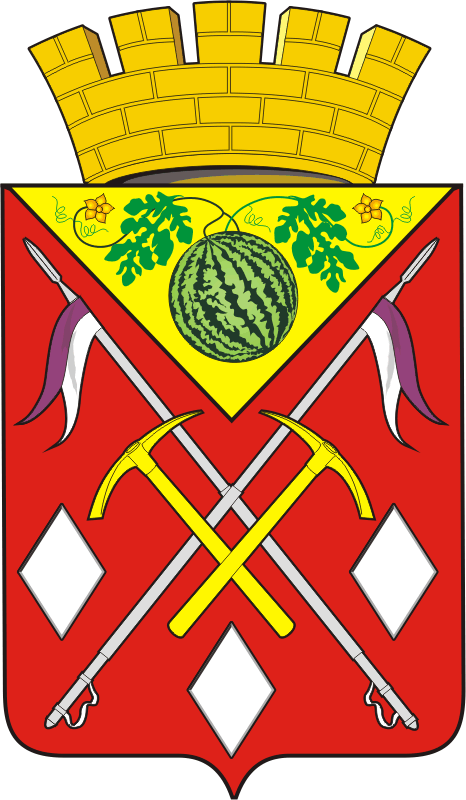 АДМИНИСТРАЦИЯМУНИЦИПАЛЬНОГО ОБРАЗОВАНИЯСОЛЬ-ИЛЕЦКИЙ ГОРОДСКОЙ ОКРУГОРЕНБУРГСКОЙ ОБЛАСТИПОСТАНОВЛЕНИЕ    07. 09. 2020     №    2762-п   . 